ПОСТАНОВЛЕНИЕ    от «13» марта 2019г.                                                                      № 8Об утверждении состава межведомственной рабочей группы по социальному сопровождению семей при сельском поселении Новотатышлинский сельсовет муниципального района Татышлинский район Республики БашкортостанВ соответствии с Постановлением Правительства Республики Башкортостан от 30.11.2018г. №583 «Об утверждении Порядка организации социального сопровождения семей в Республике Башкортостан» и на основании Протокола совещания с главами (заместителями глав) администраций муниципальных районов и городских округов Республики Башкортостан от 27.02.2019г., в целях организации работы по раннему выявления семейного неблагополучия и эффективной работы по обмену информациейПОСТАНОВЛЯЮ:Утвердить межведомственную рабочую группу по социальному сопровождению семей согласно приложению № 1.Контроль над исполнением данного постановления оставляю за собой.Глава сельского поселенияНовотаышлинский сельсовет МР Татышлинский район РБ:                                      Н.В.Рахимьянов                                                                                  Приложение № 1                                                                                                     к постановлению главы СПНовотатышлинский сельсовет                                                                                                    от «13» марта 2019г. № ___Состав Межведомственной рабочей группы по социальному сопровождению семей при сельском поселении Новотатышлинский сельсовет муниципального района Татышлинский район Республики БашкортостанРахимьянов Н.В. – глава сельского поселения Новотатышлинский сельсовет, председатель рабочей группы.Гильфанова И.С. – управделами сельского поселения Новотатышлинский сельсовет, секретарь рабочей группы.Члены комиссии:Гафуров Р.Г. – директор МБОУ СОШ с.Новые Татышлы;Минязев И.Х.– директор филиала МБОУ СОШ с.Новые Татышлы – ООШ с. Уразгильды;Даутова Г.М. – фельдшер ФАП с.Новые Татышлы;Минигараева У.Г.– фельдшер ФАП с.Уразгильды;Зайнокова Л.А. – заведующая детским садом с. Уразгильды;Кабипянова Н.С. – заведующая детским садом д.Малая Бальзуга;Константинова О.И. – заведующая детским садом с.Новые Татышлы; Фархутдинова З.И. – председатель совета женщин СП Новотатышлинский сельсовет;Нуриахметов Ю.Ф. – директор СДК с.Новые Татышлы;Валиев Г.М. –участковый уполномоченный полиции ОМВД России по Татышлинскому району Башкортостан РеспубликаһыТәтешле районымуниципаль районыныңЯны Тәтешле ауыл Советыауыл биләмəһе хакимиəте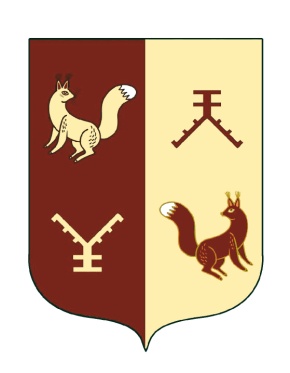 Администрация сельского поселения Новотатышлинский сельсовет муниципального района  Татышлинский район Республики  Башкортостан452838,Башкортостан  Республикаһы, Тəтешле районы, Яны Тәтешле  а., Мэктэб урамы,25тел.факс 8(34778)3-21-34novotatishl@ufamts.ru452838, Республика Башкортостан, Татышлинский район, с.Новые Татышлы,ул. Школьная, д.25тел.факс 8(34778)3-22-36novotatishl@ufamts.ru